Список муниципальных дошкольных образовательных организаций, представивших конкурсные документы на участие в конкурсе среди муниципальных дошкольных образовательных организаций, расположенных на территории Свердловской области, осуществляющих образовательную деятельность в соответствии с целями и задачами проекта «Уральская инженерная школа» в 2023 году№ п/пНаименование дошкольной образовательной организацииНаименование муниципального образования, рассоложенного на территории Свердловской области1.Муниципальное автономное дошкольное образовательное учреждение Детский сад № 4 «Василек» Туринского городского округаТуринский городской округ2.Муниципальное автономное дошкольное образовательное учреждение Муниципального образования город Ирбит «Детский сад № 28»Муниципальное образование «город Ирбит»3.Муниципальное автономное дошкольное образовательное учреждение детский сад № 107Муниципальное образование «город Екатеринбург»4.Муниципальное автономное дошкольное образовательное учреждение «Детский сад № 170» Камышловского городского округаКамышловский городской округ5.Муниципальное казённое дошкольное образовательное учреждение Обуховский детский сад № 2Камышловский муниципальный район6.Муниципальное бюджетное дошкольное образовательное учреждение детский сад №275Муниципальное образование «город Екатеринбург»7.Муниципальное казенное дошкольное образовательное учреждение Ачитского городского округа «Ачитский детский сад «Улыбка»Ачитский городской округ8.Муниципальное бюджетное дошкольное образовательное учреждение - детский сад комбинированного вида № 572Муниципальное образование «город Екатеринбург»9.Муниципальное автономное дошкольное образовательное учреждение детский сад № 49 «Радуга»Серовский городской округ10.Муниципальное казенное дошкольное образовательное учреждение «Детский сад 
«Им. 1 Мая»Талицкий городской округ11.Муниципальное бюджетное дошкольное образовательное учреждение – детский сад комбинированного вида № 510Муниципальное образование «город Екатеринбург»12.Муниципальное автономное дошкольное образовательное учреждение «Детский сад комбинированного вида № 14»городской округ Красноуфимск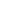 13.Муниципальное бюджетное дошкольное образовательное учреждение – детский сад комбинированного вида № 62 Муниципальное образование «город Екатеринбург»14.Муниципальное автономное дошкольное образовательное учреждение детский сад комбинированного вида № 38 «Елочка»Серовский городской округ15.Муниципальное бюджетное дошкольное образовательное учреждение Полевского городского округа «Детский сад № 43 общеразвивающего вида»Полевской городской округ16.Муниципальное бюджетное дошкольное образовательное учреждение детский сад № 352Муниципальное образование «город Екатеринбург»17.Муниципальное автономное дошкольное образовательное учреждение детский сад общеразвивающего вида с приоритетным осуществлением деятельности по физическому развитию воспитанников № 145Муниципальное образование «город Екатеринбург»18.Муниципальное автономное дошкольное образовательное учреждение № 27 «Центр развития ребенка - детский сад «Малыш»Городской округ Богданович19.Муниципальное автономное дошкольное образовательное учреждение Нижнетуринского городского округа детский сад «Ёлочка»Нижнетуринский городской округ 20.Муниципальное дошкольное образовательное учреждение «Детский сад «Ладушки»Качканарский городской округ21.Муниципальное автономное дошкольное образовательное учреждение детский сад «Детство» комбинированного вида – структурное подразделение № 204город Нижний Тагил22.Муниципальное автономное дошкольное образовательное учреждение детский сад № 5 общеразвивающего вида с приоритетным осуществлением деятельности по познавательно - речевому развитию детейКушвинский городской округ 23.Муниципальное автономное дошкольное образовательное учреждение «Детский сад № 23 комбинированного вида» Кушвинский городской округ 24.Муниципальное дошкольное образовательное учреждение «Центр развития ребенка – детский сад «Улыбка»Качканарский городской округ25.Муниципальное автономное дошкольное образовательное учреждение Невьянского городского округа детский сад № 1 «Карусель»Невьянский городской округ26.Муниципальное автономное дошкольное образовательное учреждение Новоуральского городского округа – детский сад комбинированного вида «Страна чудес»Новоуральский городской округ27.Филиал Муниципального бюджетного дошкольного образовательного учреждения - детского сада комбинированного вида «Надежда» детский сад комбинированного вида № 551Муниципальное образование «город Екатеринбург»28.Муниципальное бюджетное дошкольное образовательное учреждение детский сад № 405 «Родничок»Муниципальное образование «город Екатеринбург»29.Муниципальное автономное дошкольное образовательное учреждение «Детский сад № 3»Североуральский городской округ30.Муниципальное бюджетное дошкольное образовательное учреждение «Детский сад № 28 «Ветерок» общеразвивающего вида с приоритетным осуществлением деятельности по познавательно-речевому развитию детей»городской округ «Город Лесной»31.Муниципальное бюджетное дошкольное образовательное учреждение «Центр развития ребенка – детский сад № 18 «Семицветик»городской округ «Город Лесной»32.Муниципальное бюджетное дошкольное образовательное учреждение «Детский сад № 21 «Чебурашка» общеразвивающего вида с приоритетным осуществлением деятельности по познавательно-речевому развитию детей»городской округ «Город Лесной»33.Муниципальное автономное дошкольное образовательное учреждение детский сад «Радость» комбинированного вида структурное подразделение - детский сад № 186город Нижний Тагил34.Муниципальное автономное дошкольное образовательное учреждение детский сад № 179Муниципальное образование «город Екатеринбург»35.Муниципальное автономное дошкольное образовательное учреждение - детский сад № 73Муниципальное образование «город Екатеринбург»36.Муниципальное автономное дошкольное образовательное учреждение детский сад № 53Муниципальное образование «город Екатеринбург»37.Березовское муниципальное автономное дошкольное образовательное учреждение «Детский сад № 50 «Золотые россыпи»»Березовский городской округ 38.Филиал Муниципального бюджетного дошкольного образовательного учреждения - детского сада комбинированного вида «Надежда» детский сад 
№ 140Муниципальное образование «город Екатеринбург»39.Муниципальное автономное дошкольное образовательное учреждение «Детский сад № 9 комбинированного вида»городской округ Первоуральск40.Муниципальное автономное дошкольное образовательное учреждение детский сад № 36 «Теремок»городской округ Сухой Лог